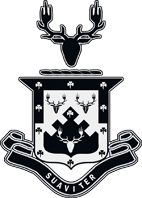 Firearms InformationPlease Read Carefully.We need to send you an Invitation Letter, which you require for your Import Permit application. Please note that the letter has to show your full home address and contact details.For your information with regard to your Rifle Import Permit application, please take note of the following:Temporary Import Permits / In-Transit Permits for hunters entering South AfricaYou need to ensure that:You have a maximum of three firearms, not more than one of the same calibre;The Frame, barrel and action are marked with the same serial number;All proof of ownership and passport copies are notarized original copies.The following information has recently come from the S.A. Central Firearms Register:No applications for these permits will be accepted without the following documents being Certified/Notarized:Copy of the PassportCopy of Proof of ownership / licenceThe CFR will not accept applications handed in less than 3 weeks prior the client arriving in South Africa.Applications for semi-automatic shotguns needs to be handed in at least 6 weeks prior to arrival in South Africa.No firearms are allowed to be left with an Outfitter for a future hunt or as a gift. A client who wants to give a firearm as a gift to an Outfitter / PH, needs to take the firearm back to the country of origin and the Outfitter/PH has to first apply for a Permanent Import Permit. (Full details available from PHASA)Please take particular note: There is a ban on importing more than one rifle of the same calibre…there is a ban on importing more than 200 rounds of ammo for any one firearm…there is a ban on importing ammo for any firearm/s other than those you are importing…and there is a ban on the import of all semi-autos.( more details to come )